КРАТКИЙ ОБЗОР ПЕРВИЧНОГО РЫНКА ЖИЛОЙ НЕДВИЖИМОСТИ Г.ТЮМЕНИ ЗА ИЮЛЬ–– 2016Г.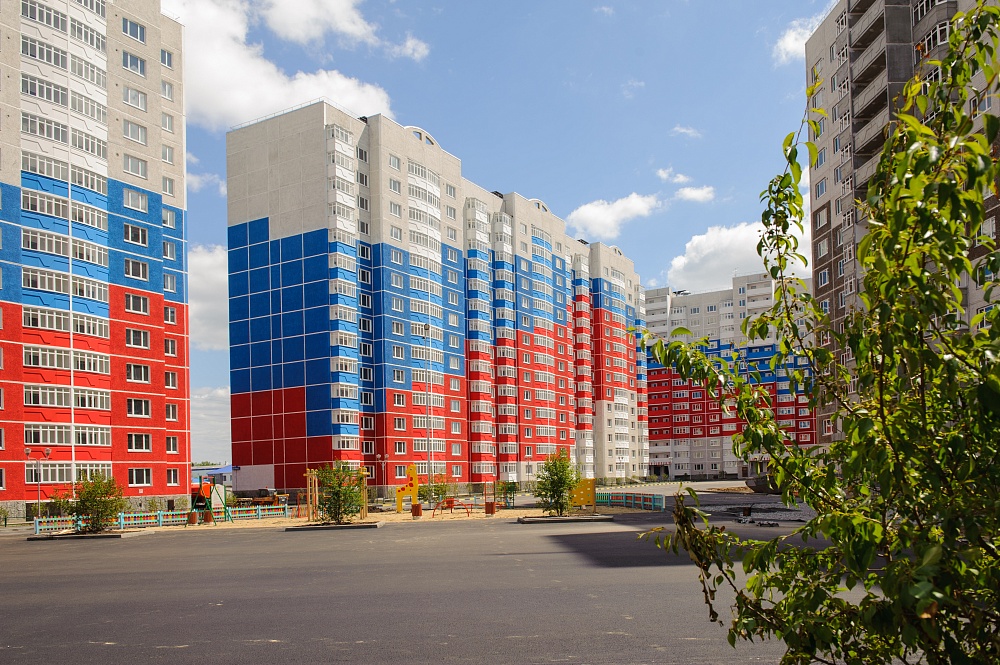 ОСНОВНЫЕ ВЫВОДЫНа рынок не вышло ни одного объекта, объем предложения снизился на 6,95%.Удельная цена предложения сложилась на уровне 53879 руб./кв.м. Незначительное повышение составило всего 0,4%. Удельная цена продаж составила 49780 руб./кв.мНаибольшим спросом пользовались районы Плеханово (1-комнатные квартиры), МЖК (двух комнатные квартиры в меньшей мере однокомнатные квартиры) и Дом Обороны (однокомнатные квартиры).По сравнению с аналогичным периодом прошлого года удельная цена снизилась на 8,28%.Предложения с наименьшей удельной ценой сосредоточены в районах 5-й Заречный мкр., Плеханово и Антипино.По сравнению с предыдущим месяцем активность покупателей немного возросла. Анализ предложения на первичном рынке г. Тюмени за июль 2016г.В июле 2016г. на рынок не вышло ни одного объекта. За счет выбытия квартир объем предложения снизился на 6,95% и составил 10928 объектов. В июле 2016 года на 1% возросла доля двухкомнатных квартир и составила 33,5%.  В остальных сегментах изменений практически не было. Доля однокомнатных квартир составила 47,6%, трехкомнатных – 17,2%. Многокомнатные квартиры занимают – 1,7%. Источник: база компании «Этажи», 2016г.Рис. 1.1. Распределение новостроек по размеру квартирБольшая часть однокомнатных квартир (27%) находится в диапазоне площадей 35-40 кв.м, чуть меньше – 24% в диапазоне 40-45 кв.м. Среди двухкомнатных квартир, 34% представлено в диапазоне площадей 65-70 кв.м. Наибольшее количество трешек представлено площадью менее 75 кв.м, их доля составляет 29% от общего объема предложения трехкомнатных квартир. Источник: база компании «Этажи», 2016г.Рис. 1.2. Структура предложений по площадям в разрезе размеров квартирСреди типов домостроения серьезных изменений также не произошло. Доля объектов в монолитно-каркасном исполнении занимает 48,6% от общего объема предложения на первичном рынке. В кирпичном исполнении представлено 28,3% квартир на первичном рынке, в панельном – 19,8%. На долю объектов в блочном исполнении приходится 3,3% новостроек.Источник: база компании «Этажи», 2016г.Рис. 1.3. Структура предложений в разрезе по типу домостроенияВ июле 2016 года структура предложения по классам недвижимости осталась неизменной. Доля объектов эконом-класса составила 70,9% от общего объема предложения. Комфорт класс занимает 26,8% от всего предложения первичной недвижимости г. Тюмени, бизнес класс – 2,3 %. Предложения элит класса отсутствуют.Источник: база компании «Этажи», 2016г.Рис. 1.4. Структура предложений в разрезе по классамОсновной объем предложения разделился на квартиры сдающиеся в текущем году и в следующем году. Доли данных объектов занимают 32,3% и 31,7% первичного рынка недвижимости соответственно. Еще четверть (27,7%) предложения расположена в уже сданных домах. Доля объектов со сроком сдачи 2018 год составляет 8,2%.Источник: база компании «Этажи», 2016г.Рис. 1.5. Структура предложения новостроек г. Тюмень в разрезе по сроку сдачи домовНаибольший объем предложения 1-комнатных квартир (36%) представлен в диапазоне цен 2000-2500 тыс. руб. Что касается двухкомнатных квартир, 33,1% из них имеют полную цену в диапазоне 3000-3500 тыс. руб., чуть меньше – 31,2% представлены в ценовом диапазоне от 2500 до 3000 тыс. руб. Большая часть трехкомнатных квартир (35%) имеют цену до 3500 тыс. руб.Источник: база компании «Этажи», 2016г.Рис. 1.6. Структура новостроек г. Тюмень по диапазонам цен в разрезе по размеру квартирЛидерство по объему предложения сохраняет район Плеханово. Доля района занимает практически пятую часть (18,5%) от всего объема предложения. Далее по уменьшению объема предложения следуют районы Тюменская слобода (14,6%), МЖК (12,5%) и Мыс, Тарманы, Матмассы (6,6%). Источник: база компании «Этажи», 2016г.Рис. 1.7. Структура предложений на первичном рынке г. Тюмени по районамАнализ ценовой ситуации на первичном рынке жилой недвижимости г. Тюмени за июльУдельная цена в июле 2016 года осталась практически на том же уровне, произошло повышение всего на 0,4% (213 руб./кв.м) составила 53879 рублей за квадратный метр. За последний год (по сравнению с аналогичным периодом 2015 года) удельная цена квадратного метра снизилась на 8,28% (4864 руб./кв.м).Источник: база компании «Этажи», 2016г.Рис. 2.1. Динамика удельной цены предложения на первичном рынке жильяВ июле 2016 г. удельная цена 1-комн квартир составила 53935 руб./кв.м, 2-комн – 53475 руб./кв.м, 3-комн – 53950 руб./кв.м. Удельная цена многокомнатных квартир составила 59264 рубля за квадратный метр.  Изменения цены незначительны во всех сегментах. Так в сегментах одно, двух и трех комнатных квартир произошло повышение цены всего на 0,6%, 0,3% и 0,3% соответственно. Удельная цена многокомнатных квартир возросла на 0,7%.Источник: база компании «Этажи», 2016г.Рис. 2.2. Удельная цена предложения на первичном рынке в разрезе по количеству комнатУдельная цена квадратного метра в квартирах эконом класса составила 51470 руб./кв.м, комфорт класса 57471 руб./кв.м, бизнес класса – 84868 руб./кв.м. Источник: база компании «Этажи», 2016г.Рис. 2.3. Удельная цена предложения на первичном рынке в разрезе по классу	По-прежнему объекты с самыми высокими ценами были представлены в районах Драмтеатра (83631 руб./кв.м), Исторического центра (79599 руб./кв.м) и Дома печати (77488 руб./кв.м). Далее по уменьшению удельных цен следуют районы: Центр: КПД – 75120 руб./кв.м, Ожогина – 68376 руб./кв.м и Червишевский тракт – 67681 руб./кв.м. Наименьшая удельная цена наблюдается в районах 5-й Заречный мкр. (46156 руб./кв.м), Плеханово (45668 руб./кв.м) и Антипино (39884 руб./кв.м). Удельные цены в районах с наибольшим количеством предложения составляют: Тюменская слобода – 51803 руб./кв.м, МЖК – 53404 руб./кв.м, Мыс, Тарманы, Матмассы – 50571 руб./кв.м. Источник: база компании «Этажи», 2016г.Рис. 2.4. Удельная цена предложений новостроек г. Тюмень в разрезе по районамТаблица 2.1Удельные цены предложения в разрезе по районам городаПриложение 1. Числовая пространственно-параметрическая модель первичного рынка г.Тюмени за июль 2016г.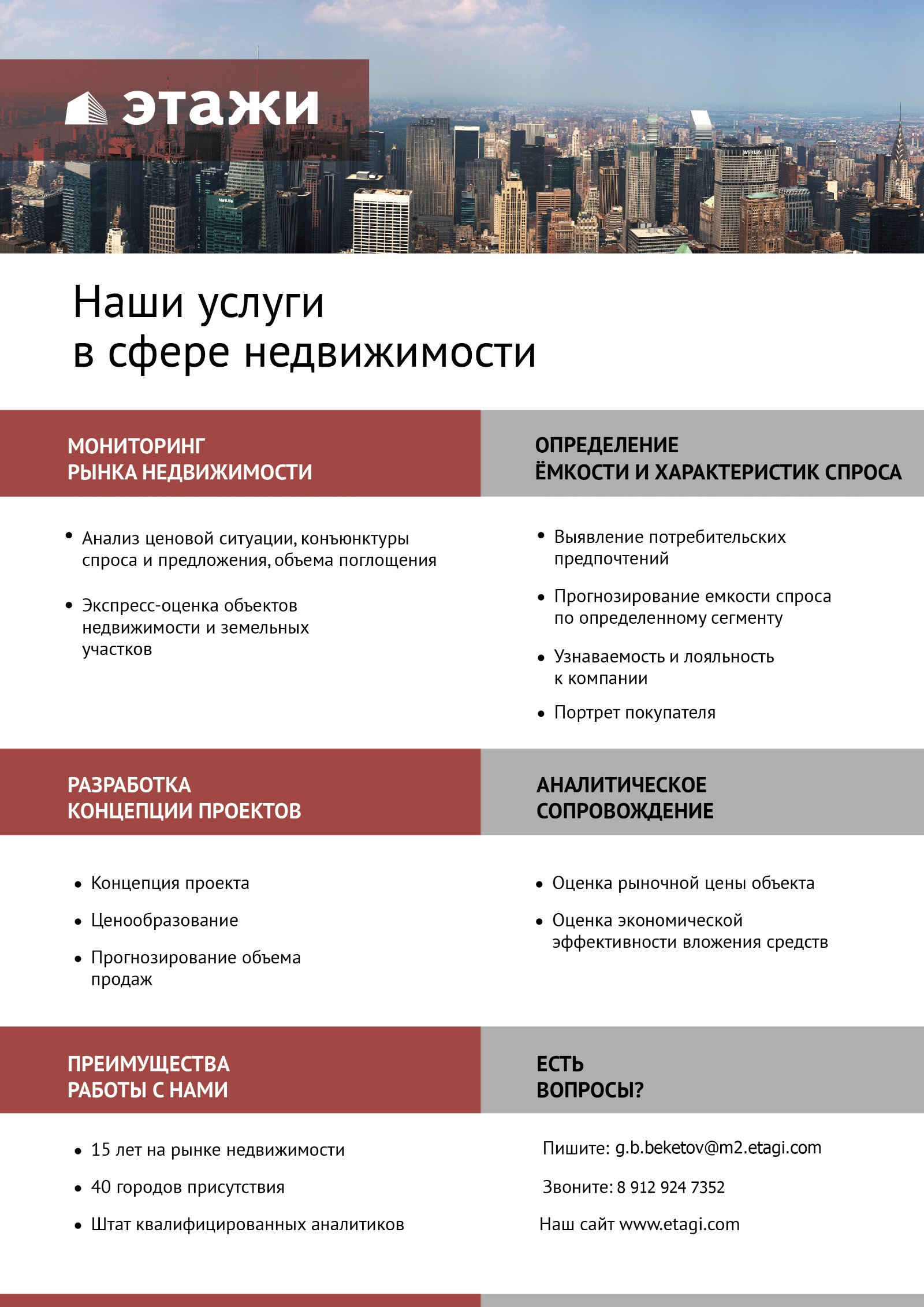 РайонУдельная цена, руб./кв.мУдельная цена, руб./кв.мПриростПриростРайонМай 2016Июнь 2016руб./кв.м%2-й Заречный мкр5060950453-156-0,31%3-й Заречный мкр6011260099-14-0,02%5-й Заречный мкр45939461562180,47%6 мкр60546613157691,27%Антипино4328039884-3396-7,85%Войновка5190151252-648-1,25%Восточный-25094050115-825-1,62%Восточный-3540635571816553,06%Дом Обороны53762540132510,47%Европейский мкр67469676481790,27%Лесобаза5112850585-543-1,06%Маяк5616153600-2561-4,56%МЖК52834534045701,08%ММС5070649889-817-1,61%Московский тракт5063950373-266-0,52%Мыс, Тарманы, Матмассы5066250571-90-0,18%Нефтяников47195473611660,35%Ожогина67513683768641,28%Плеханово4591745668-248-0,54%Тюменская слобода5174351803590,11%Тюменский мкр55390555211310,24%Центр: Дом печати76685774888031,05%Центр: Драмтеатр8458283631-951-1,12%Центр: Исторический78811795997871,00%Центр: КПД730507512020702,83%Центр: Студгородок590535905300,00%Червишевский тракт6782867681-147-0,22%Югра5293452826-108-0,20%Южный мкр599986000020,00%Номер столбцаПоказатель1Объем выборки, шт.2Средняя цена, руб.3СКО, руб.4Погрешность, руб.5Погрешность, %6Минимум, руб.7Максимум, руб.8Медиана, руб.9Средняя площадь, кв.м.10СКО, кв.м.11Погрешность, кв.м.12Погрешность, %13Минимум, кв.м.14Максимум, кв.м.15Медиана, кв.м.16Удельная цена, руб./кв.м.17СКО, руб./кв.м.18Погрешность, руб./кв.м.19Погрешность, %20Минимум, руб./кв.м.21Максимум, руб./кв.м.22Медиана, руб./кв.м.23Средневзвешенная, руб./кв.м.КлассРазмер квартир1234567891011121314151617181920212223ВсеВсе1092829798191677348320921,178605019950000270000054,7723,700,450,817,04308,7051,2753879107132050,4323501489765119454402Все1-комн51952003390688915191181,07860508500000199800036,789,750,270,717,04141,1537,365393581542260,4360051000685238754473Все2-комн36533314597987585326841,0174850012490000313000061,948,790,290,539,11147,1762,7453475116103840,7323501458815114553516Все3-комн188545474862001785922372,0260263019950000405000083,3918,770,861,047,58152,1182,9353950139236421,2338511489765037754530Всемногокомн195772316838254715493067,13485000185278506580000126,1739,105,614,573,70308,70127,60592641521221843,7342411132515462361211ЭкономВсе771025590041003052228480,978605014000000241000050,2519,590,450,917,04171,4444,905147074221690,332350966495060450925Эконом1-комн40051848924552332174580,97860503772737192035034,879,140,290,817,0471,4036,555273960451910,436005966495204753027Эконом2-комн25813049015547269215490,717485005200000300000060,857,730,300,543,6092,9262,745024574612940,632350777855019850106Эконом3-комн10853920401796591483891,226026307080000395000080,4012,480,760,947,58139,6084,0049509102516231,333851831164926348763Экономмногокомн385170789205997967731713,1348500014000000393000087,9917,995,916,773,70171,4492,10573061136737376,542395816615006858765КомфортВсе296236465671821325669421,8141998718000707316836062,9325,580,941,526,20249,3057,8057471120434430,8342411458815289557951Комфорт1-комн11512458891768738453381,814199878500000224940042,778,730,521,226,20141,1542,7057228115296801,2440001000685292857493Комфорт2-комн97337511011132820726701,9220000012490000339100063,529,360,600,939,11147,1763,0158684129968341,4398821458815348759057Комфорт3-комн719483194418577341386602,9289000014400000464000083,5721,511,611,957,69151,5478,8556857113688481,5433591001455182957822Комфортмногокомн119711731033691546203128,74390000180007075580000128,3435,546,545,197,60249,30127,60536051167521504,034241764195000055457БизнесВсе256872449937482074694445,43811000199500007662750103,3339,734,984,845,91308,7095,99848681669420912,5539111489768000084435Бизнес1-комн394422698188571611801,438110004743000447200056,105,781,873,345,9170,1455,9079538791025663,2637301000428000078835Бизнес2-комн99683822117797013595545,3427230011485100641550079,0313,762,783,549,7595,9984,03864761543731193,6750001303118500086526Бизнес3-комн811106615332591007287576,674500001995000010008750126,2614,803,312,696,56152,11132,83876342211949465,6539111489767935787648Бизнесмногокомн371262204222783347594456,0103351501852785013179000159,5032,9810,996,9131,87308,70163,6080130968832294,0550701132517837479135